Uwaga: karta usług została opracowana w celu ułatwienia załatwienia spraw. Aktualność karty jest sprawdzana nie rzadziej niż raz w roku. Data ostatniego sprawdzenia znajduje się w tabeli poniżej w pozycji „sprawdził”. W przypadku wystąpienia  zmian w zakresie załatwiania sprawy karty są publikowane w ciągu 7 dni. Aktualne przepisy prawa opublikowane są w Dzienniku Ustawa -  https://dziennikustaw.gov.pl/DU oraz Internetowym Systemie Aktów Prawnych (ISAP) - https://isap.sejm.gov.pl/isap.nsf/home.xsp 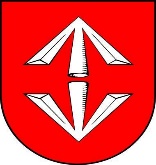 KARTA USŁUGIOR.I./10Urząd Miejski w Grodzisku MazowieckimEdycja: 13KARTA USŁUGIOR.I./10Urząd Miejski w Grodzisku MazowieckimStrona: 1/2Nazwa usługiWPIS INFORMACJI O ZAWIESZENIU LUB/I WZNOWIENIU  DZIAŁALNOŚCI GOSPODARCZEJWPIS INFORMACJI O ZAWIESZENIU LUB/I WZNOWIENIU  DZIAŁALNOŚCI GOSPODARCZEJOdpowiedzialny za daną usługęEmilia Jędrzejczyk – Kierownik Referatu Działalności Gospodarczej i Informacji/Zastępca NaczelnikaMarlena Komorowska – Główny SpecjalistaEmilia Jędrzejczyk – Kierownik Referatu Działalności Gospodarczej i Informacji/Zastępca NaczelnikaMarlena Komorowska – Główny SpecjalistaMiejsce załatwienia sprawyNr telefonu, e-mailSala Obsługi Mieszkańców             Urząd Miejski, ul. T. Kościuszki 12A 05-825 Grodzisk Mazowiecki(22) 463-46-59 lub (22) 755-55-34 wew. 212, 213Sala Obsługi Mieszkańców             Urząd Miejski, ul. T. Kościuszki 12A 05-825 Grodzisk Mazowiecki(22) 463-46-59 lub (22) 755-55-34 wew. 212, 213Godziny urzędowaniaponiedziałek,                   900-1800wtorek – czwartek           800-1600piątek                              800-1500poniedziałek,                   900-1800wtorek – czwartek           800-1600piątek                              800-1500Wymagane dokumentyZgłoszenia dokonuje się na podstawie wniosku CEIDG-1 o zawieszenie/ wznowienie w Centralnej Ewidencji i Informacji o Działalności Gospodarczej, który jest jednocześnie formularzem wniosku o zawieszenie oraz wznowienie działalności gospodarczej, wraz z odpowiednimi częściami wniosku (CEIDG-SC, CEIDG-POPR), jeżeli ich dołączenie jest konieczne.Dowód osobisty lub inny dokument potwierdzający tożsamość - do wglądu. Zgłoszenia dokonuje się na podstawie wniosku CEIDG-1 o zawieszenie/ wznowienie w Centralnej Ewidencji i Informacji o Działalności Gospodarczej, który jest jednocześnie formularzem wniosku o zawieszenie oraz wznowienie działalności gospodarczej, wraz z odpowiednimi częściami wniosku (CEIDG-SC, CEIDG-POPR), jeżeli ich dołączenie jest konieczne.Dowód osobisty lub inny dokument potwierdzający tożsamość - do wglądu. Wysokość opłatyWniosek o wpis informacji o zawieszeniu albo wznowieniu wykonywania działalności gospodarczej jest wolny od opłat.Pełnomocnictwo podlega opłacie skarbowej w wysokości 17 zł, zgodnie z ustawą z dnia 16 listopada 2006 r. o opłacie skarbowej. Zwolnione z opłaty skarbowej jest pełnomocnictwo udzielone: małżonkowi, wstępnemu (ojciec, matka, dziadek, babcia, pradziadek, prababcia), zstępnemu (dziecko, wnuk, prawnuk, prawnuczka) lub rodzeństwu. Opłatę skarbową wnosimy rachunek Gminy Grodzisk Mazowiecki - Bank Pekao S.A.: 61 1240 6348 1111 0010 4058 8264.Wniosek o wpis informacji o zawieszeniu albo wznowieniu wykonywania działalności gospodarczej jest wolny od opłat.Pełnomocnictwo podlega opłacie skarbowej w wysokości 17 zł, zgodnie z ustawą z dnia 16 listopada 2006 r. o opłacie skarbowej. Zwolnione z opłaty skarbowej jest pełnomocnictwo udzielone: małżonkowi, wstępnemu (ojciec, matka, dziadek, babcia, pradziadek, prababcia), zstępnemu (dziecko, wnuk, prawnuk, prawnuczka) lub rodzeństwu. Opłatę skarbową wnosimy rachunek Gminy Grodzisk Mazowiecki - Bank Pekao S.A.: 61 1240 6348 1111 0010 4058 8264.Termin realizacji sprawy Organ gminy potwierdza tożsamość wnioskodawcy składającego wniosek i potwierdza wnioskodawcy, za pokwitowaniem, przyjęcie wniosku oraz przekształca wniosek w formę dokumentu elektronicznego i przesyła do CEIDG, nie później niż następnego dnia roboczego od otrzymania poprawnego wniosku, złożonego przez przedsiębiorcę lub osobę uprawnioną.W przypadku wniosku składanego w sposób elektroniczny, system teleinformatyczny informuje o niepoprawności, w przypadku wniosku papierowego prawidłowość weryfikuje organ gminy. Organem ewidencyjnym jest minister właściwy ds. gospodarki. Jeżeli wniosek jest niepoprawny, to organ gminy niezwłocznie wzywa, wskazując uchybienia, do skorygowania lub uzupełnienia wniosku w terminie 7 dni roboczych, pod rygorem pozostawienia wniosku bez rozpoznania.Organ gminy potwierdza tożsamość wnioskodawcy składającego wniosek i potwierdza wnioskodawcy, za pokwitowaniem, przyjęcie wniosku oraz przekształca wniosek w formę dokumentu elektronicznego i przesyła do CEIDG, nie później niż następnego dnia roboczego od otrzymania poprawnego wniosku, złożonego przez przedsiębiorcę lub osobę uprawnioną.W przypadku wniosku składanego w sposób elektroniczny, system teleinformatyczny informuje o niepoprawności, w przypadku wniosku papierowego prawidłowość weryfikuje organ gminy. Organem ewidencyjnym jest minister właściwy ds. gospodarki. Jeżeli wniosek jest niepoprawny, to organ gminy niezwłocznie wzywa, wskazując uchybienia, do skorygowania lub uzupełnienia wniosku w terminie 7 dni roboczych, pod rygorem pozostawienia wniosku bez rozpoznania.Podstawa prawna sprawyUstawa z dnia 6 marca 2018 r. o Centralnej Ewidencji i Informacji o Działalności Gospodarczej i Punkcie Informacji dla Przedsiębiorcy;Ustawa z dnia 6 marca 2018 r. Prawo przedsiębiorców;Ustawa z dnia 6 marca 2018 r. o zasadach uczestnictwa przedsiębiorców zagranicznych i innych osób zagranicznych w obrocie gospodarczym na terytorium Rzeczypospolitej Polskiej;Ustawa z dnia 6 marca 2018 r. Przepisy wprowadzające ustawę – Prawo przedsiębiorców oraz inne dotyczące działalności gospodarczej;Ustawa z dnia 14 czerwca 1960 r. Kodeks postępowania administracyjnego.Ustawa z dnia 6 marca 2018 r. o Centralnej Ewidencji i Informacji o Działalności Gospodarczej i Punkcie Informacji dla Przedsiębiorcy;Ustawa z dnia 6 marca 2018 r. Prawo przedsiębiorców;Ustawa z dnia 6 marca 2018 r. o zasadach uczestnictwa przedsiębiorców zagranicznych i innych osób zagranicznych w obrocie gospodarczym na terytorium Rzeczypospolitej Polskiej;Ustawa z dnia 6 marca 2018 r. Przepisy wprowadzające ustawę – Prawo przedsiębiorców oraz inne dotyczące działalności gospodarczej;Ustawa z dnia 14 czerwca 1960 r. Kodeks postępowania administracyjnego.Tryb odwoławczy sprawyNie przysługuje.Nie przysługuje.UwagiINFORMACJE DODATKOWE:Przedsiębiorca niezatrudniający pracowników może zawiesić wykonywanie działalności gospodarczej na zasadach określonych w ustawie Prawo przedsiębiorców, z uwzględnieniem przepisów dotyczących ubezpieczeń społecznych.Z zawieszenia działalności gospodarczej może skorzystać również przedsiębiorca zatrudniający wyłącznie pracowników przebywających na urlopie macierzyńskim, urlopie na warunkach urlopu macierzyńskiego, urlopie wychowawczym lub urlopie rodzicielskim niełączących korzystania z urlopu rodzicielskiego z wykonywaniem pracy u pracodawcy udzielającego tego urlopu. Przedsiębiorca wykonujący działalność gospodarczą jako wspólnik spółki cywilnej oraz poza tą spółką może zawiesić wykonywanie działalności gospodarczej w jednej z tych form. W przypadku wykonywania działalności gospodarczej w spółce cywilnej zawieszenie wykonywania działalności gospodarczej jest skuteczne pod warunkiem jej zawieszenia przez wszystkich wspólników.Przedsiębiorca wpisany do Centralnej Ewidencji i Informacji o Działalności Gospodarczej może zawiesić wykonywanie działalności gospodarczej na czas nieokreślony albo określony, nie krótszy jednak niż 30 dni.Zawieszenie wykonywania działalności gospodarczej oraz wznowienie wykonywania działalności gospodarczej następują na wniosek przedsiębiorcy, chyba że przepis odrębny stanowi inaczej.
W okresie zawieszenia wykonywania działalności gospodarczej przedsiębiorca:Nie może wykonywać działalności gospodarczej i osiągać bieżących przychodów z pozarolniczej działalności gospodarczej;Może wykonywać wszelkie czynności niezbędne do zachowania lub zabezpieczenia źródła przychodów, w tym rozwiązywania zawartych wcześniej umów;Może przyjmować należności i jest obowiązany regulować zobowiązania, powstałe przed datą zawieszenia wykonywania działalności gospodarczej;Może zbywać własne środki trwałe i wyposażenie;Ma prawo albo obowiązek uczestniczyć w postępowaniach sądowych, postępowaniach podatkowych i administracyjnych związanych z działalnością gospodarczą wykonywaną przed datą zawieszenia wykonywania działalności gospodarczej;Wykonuje wszelkie obowiązki nakazane przepisami prawa;Może osiągać przychody finansowe, także z działalności prowadzonej przed datą zawieszenia wykonywania działalności gospodarczej;Może zostać poddany kontroli na zasadach przewidzianych dla przedsiębiorców wykonujących działalność gospodarczą.9.   Może powołać albo odwołać zarządcę sukcesyjnego, o którym mowa w ustawie z dnia 5 lipca 2018 r. o zarządzie sukcesyjnym przedsiębiorstwem osoby fizycznej i innych ułatwieniach związanych z sukcesją przedsiębiorstw. INFORMACJE DODATKOWE:Przedsiębiorca niezatrudniający pracowników może zawiesić wykonywanie działalności gospodarczej na zasadach określonych w ustawie Prawo przedsiębiorców, z uwzględnieniem przepisów dotyczących ubezpieczeń społecznych.Z zawieszenia działalności gospodarczej może skorzystać również przedsiębiorca zatrudniający wyłącznie pracowników przebywających na urlopie macierzyńskim, urlopie na warunkach urlopu macierzyńskiego, urlopie wychowawczym lub urlopie rodzicielskim niełączących korzystania z urlopu rodzicielskiego z wykonywaniem pracy u pracodawcy udzielającego tego urlopu. Przedsiębiorca wykonujący działalność gospodarczą jako wspólnik spółki cywilnej oraz poza tą spółką może zawiesić wykonywanie działalności gospodarczej w jednej z tych form. W przypadku wykonywania działalności gospodarczej w spółce cywilnej zawieszenie wykonywania działalności gospodarczej jest skuteczne pod warunkiem jej zawieszenia przez wszystkich wspólników.Przedsiębiorca wpisany do Centralnej Ewidencji i Informacji o Działalności Gospodarczej może zawiesić wykonywanie działalności gospodarczej na czas nieokreślony albo określony, nie krótszy jednak niż 30 dni.Zawieszenie wykonywania działalności gospodarczej oraz wznowienie wykonywania działalności gospodarczej następują na wniosek przedsiębiorcy, chyba że przepis odrębny stanowi inaczej.
W okresie zawieszenia wykonywania działalności gospodarczej przedsiębiorca:Nie może wykonywać działalności gospodarczej i osiągać bieżących przychodów z pozarolniczej działalności gospodarczej;Może wykonywać wszelkie czynności niezbędne do zachowania lub zabezpieczenia źródła przychodów, w tym rozwiązywania zawartych wcześniej umów;Może przyjmować należności i jest obowiązany regulować zobowiązania, powstałe przed datą zawieszenia wykonywania działalności gospodarczej;Może zbywać własne środki trwałe i wyposażenie;Ma prawo albo obowiązek uczestniczyć w postępowaniach sądowych, postępowaniach podatkowych i administracyjnych związanych z działalnością gospodarczą wykonywaną przed datą zawieszenia wykonywania działalności gospodarczej;Wykonuje wszelkie obowiązki nakazane przepisami prawa;Może osiągać przychody finansowe, także z działalności prowadzonej przed datą zawieszenia wykonywania działalności gospodarczej;Może zostać poddany kontroli na zasadach przewidzianych dla przedsiębiorców wykonujących działalność gospodarczą.9.   Może powołać albo odwołać zarządcę sukcesyjnego, o którym mowa w ustawie z dnia 5 lipca 2018 r. o zarządzie sukcesyjnym przedsiębiorstwem osoby fizycznej i innych ułatwieniach związanych z sukcesją przedsiębiorstw. Wzory wnioskówWzór wniosku dostępny na stronie www.ceidg.gov.pl lub na stanowisku Ewidencji Działalności Gospodarczej - Sala Obsługi Mieszkańców.Przedsiębiorca wraz z wnioskiem o zawieszenie działalności gospodarczej ma możliwość wskazania daty wznowienia działalności gospodarczej. Po zaistnieniu wskazanej daty CEIDG automatycznie dopisze informację o wznowieniu działalności gospodarczej.Wzór wniosku dostępny na stronie www.ceidg.gov.pl lub na stanowisku Ewidencji Działalności Gospodarczej - Sala Obsługi Mieszkańców.Przedsiębiorca wraz z wnioskiem o zawieszenie działalności gospodarczej ma możliwość wskazania daty wznowienia działalności gospodarczej. Po zaistnieniu wskazanej daty CEIDG automatycznie dopisze informację o wznowieniu działalności gospodarczej.OPRACOWAŁ:SPRAWDZIŁ:ZATWIERDZIŁ:Główny SpecjalistaKierownik referatu/Zastępca NaczelnikaBurmistrz25.10.2021                Marlena                                Komorowska25.10.2021      Emilia                       Jędrzejczyk25.10.2021          Tomasz                               Krupski